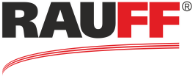 ОБЩЕСТВО С ОГРАНИЧЕННОЙ ОТВЕТСТВЕННОСТЬЮ «Раздвижные системы»Карточка предприятияПлатежные реквизитыПолное наименованиеОбщество с ограниченной ответственностью «Раздвижные системы»Сокращенное наименованиеООО «Раздвижные системы»ИНН/КПП5404034269/540401001ОГРН1165476097830ОКПО02166377ОКВЭД51.70Юридический адрес630041, г. Новосибирск, ул. 2-ая Станционная, дом 46 Г, этаж 1Фактический адрес630041, г. Новосибирск, ул. 2-ая Станционная, дом 46 Г, этаж 1Номер телефона8 (383) 367 01 33E-mailinfo@rauff.suДиректорЖуравлев Василий ИвановичООО "Раздвижные системы"ООО "Раздвижные системы" 
Номер счёта: 4070 2810 6080 0000 1107  
ИНН: 5404034269 
Банк: ЛЕВОБЕРЕЖНЫЙ (ПАО)
г. Новосибирск       
КПП: 540401001 
БИК: 045004850
Кор. счёт: 3010 1810 1000 0000 0850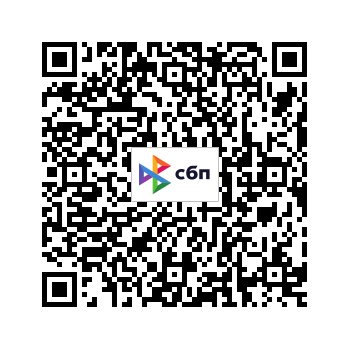 